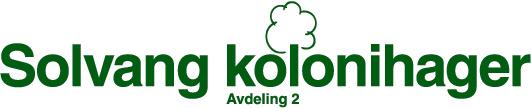 KVISTBILVi har endelig fått bekreftet at kvistbilen kommer lørdag 25/4 kl. 12.15-14.15For at dette skal fungere er det viktig at alle overholder følgende regler:Alle skal holde minst 2 m avstand til andre i køen. Renovasjons- og gjenvinningsetaten vil vi ivareta renovatørens HMS, ved blant annet å begrense antallet personer som er ved renovasjonsbilen samtidig, og vil sette opp sperrebukker eller lignende, 2 meter fra bilen. Ingen må komme frem før de får beskjed om dette. Vi har vært så heldige at to kolonister har tatt på seg å laste opp avfallet i bilen.Følg instruksjoner fra de ansvarlige.Forlat området når du har tømt ditt avfall, unngå om mulig å gå tilbake den veien køen går/ der det er tett med folk.Erfaringsmessig er det mest folk med en gang kvistbilen kommer. Vurder om det er hensiktsmessig for deg å levere ditt avfall mot slutten av tiden. Informasjon fra Renovasjons- og gjenvinningsetaten:-          REGs ansatte vil ikke kunne bistå med innlasting av hageavfallet-           Sjåførens oppgave er å ivareta sikkerheten ved bilen, og betjene kjøretøyet.-          Sjåføren vil være plassert på siden av renovasjonsbilen (i bakkant)-          REG vil sperre av/markere et område rundt vår ansatt, som ingen av «kolonistene» må komme innenfor.-          Vi vil markere en 2-meters grense bak renovasjonsbilen, og kun en (evt to fra samme husstand) får komme frem til bilen samtidig-          Følg sjåførens instruksjoner- 	Vi vil levere ut plastsekker som dere kan benytte til å kaste brukte plastsekker i. -          Det er kun rent hageavfall som skal inn i renovasjonsbilen (ikke potter, jord, løsmasser ol.)-          REG forbeholder retten til å avlyse/avbryte innsamlingen, dersom vi anser det som at smitteverntiltak ikke overholdes eller er tilstrekkelig. Vi vil selvfølgelig forsøke å påtale dette før vi evt avbryter. Alle REGs ansatte som er på jobb under innsamlingen, har myndighet til å ta en slik avgjørelse.REG vil etter den første runden med innsamling, gjøre en evaluering, og vurderer om tiltakene som er iverksatt har fungert, eller om det er behov for endring.Vi håper, og satser på at vi sammen får til å gjennomføre dette på en god og trygg måte. Vi er helt avhengig av dere, for at dette skal gå, og vi kan opprettholde tjenesten.